Informacja dla Wykonawcówdot. postępowania o zamówienie publiczne pn. Wydruk i dostawa wraz z rozładunkiem 6 wydań miesięcznika społeczno-kulturalnego „Gazeta Rybnicka” o numerze ISSN 1232-437XZamawiający informuje, że z przyczyn technicznych dotychczasowy identyfikator postępowania jest nieaktywny.W celu złożenia ofert udostępnia się nowy identyfikator postępowania:bbf8cb05-1e14-4df1-b62c-7a899f15db14Oferty złożone przed opublikowaniem niniejszego pisma są złożone prawidłowo 
i zostaną otwarte w wyznaczonym terminie.Termin składania i otwarcia ofert pozostaje bez zmian.Informację na temat Administratora danych osobowych znajduje się na stronie Powiatowej i Miejskiej Biblioteki Publicznej w Rybniku http://bip.biblioteka.rybnik.pl/. Kontakt do Inspektora ochrony danych Powiatowej i Miejskiej Biblioteki Publicznej: rodo@biblioteka.rybnik.pl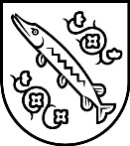 Powiatowa i Miejska Biblioteka Publicznaim. Konstantego Prusa w Rybniku44-200 Rybnik, ul. Księdza J. Szafranka 7tel. 32 422 35 41fax  32 422 67 55                                                                                                                                      administracja@biblioteka.rybnik.plAG-252/ZPU/2/22Rybnik, dnia 21 lutego 2022 r.Rybnik, dnia 21 lutego 2022 r.Rybnik, dnia 21 lutego 2022 r.